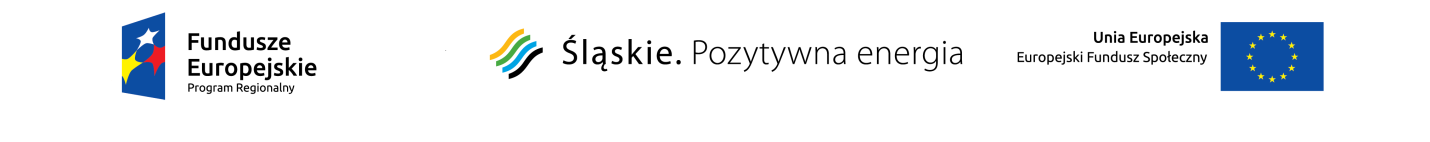 Karta oceny merytorycznej wniosku o dofinansowanie realizacji projektu w ramach Regionalnego Programu Operacyjnego Województwa Śląskiego na lata 2014-2020- w ramach Regionalnych Inwestycji Terytorialnych (1 część oceny - w zakresie zgodności ze Strategią RIT Subregionu Zachodniego)NUMER WNIOSKU: SUMA KONTROLNA WNIOSKU: INSTYTUCJA ROZPATRUJĄCA WNIOSEK:  	 NUMER NABORU/KONKURSU: TYTUŁ PROJEKTU:WNIOSKODAWCA: OCENIAJĄCY: Część I Kryteria zgodności ze Strategią RIT – dostępu (zerojedynkowe)Część II Kryteria zgodności ze Strategią RIT – dostępu, szczegółowe dla Poddziałania   (zerojedynkowe)Część III Kryteria zgodności ze Strategią RIT- dodatkowe (punktowe)Podsumowanie ocenylpKryteriumSpełnienie kryterium Spełnienie kryterium Spełnienie kryterium Uzasadnienie niespełnienia(należy wypełnić jeśli kryterium nie zostało spełnione)lpKryteriumTAKNIENIE DOTYCZYUzasadnienie niespełnienia(należy wypełnić jeśli kryterium nie zostało spełnione)1Lokalizacja projektu na obszarze funkcjonalnym danego RIT2Zgodność uzasadnienia i celu projektu 
z diagnozą i Priorytetami/Celami /Działaniami Strategii RIT3Zgodność przedmiotu projektu 
z zakresem wsparcia wskazanym 
w Strategii RITlpKryteriumSpełnienie kryterium Spełnienie kryterium Spełnienie kryterium Uzasadnienie niespełnienia(należy wypełnić jeśli kryterium nie zostało spełnione)lpKryteriumTAKNIENIE DOTYCZYUzasadnienie niespełnienia(należy wypełnić jeśli kryterium nie zostało spełnione)lpKryteria szczegółowe dodatkoweMaksimum punktowePrzyznane punktyUzasadnienie oceny kryteriumACzy projekt jest spójny z przedsięwzięciami realizowanymi na obszarze objętym Strategią RIT?    10 punktówBCzy projekt realizuje wskaźnik: liczba osób zagrożonych ubóstwem lub wykluczeniem społecznym objętych usługami społecznymi  świadczonymi 
w interesie ogólnym w programie w stopniu wpływającym na realizację tego wskaźnika określonego w Porozumieniu RIT?Kryterium dodatkowe dla projektów realizujących tylko usługi społeczne (typ 1/2/3/4).10 punktówCCzy projekt realizuje wskaźnik: liczba osób zagrożonych ubóstwem lub wykluczeniem społecznym objętych usługami zdrowotnymi w programieorazliczba osób zagrożonych ubóstwem lub wykluczeniem społecznym objętych usługami społecznymi świadczonymi w interesie ogólnym w programie w stopniu wpływającym na realizację tego wskaźnika określonego w Porozumieniu RIT?Kryterium dodatkowe dla projektów realizujących usługi zdrowotne (typ 5) oraz usługi społeczne (typ 1/2/3/4).10 punktówDCzy projekt jest realizowany w partnerstwie lub część długofalowych działań w ramach projektu jest zlecanych na zasadach określonych w ustawie z dnia 24 kwietnia 2003 r.
o działalności pożytku publicznego i o wolontariacie lub 
w oparciu o art. 15a ustawy o spółdzielniach socjalnych?10 punktówECzy projekt zakłada, że minimum 10% grupy docelowej będą stanowiły osoby z niepełnosprawnością?10 punktówFCzy w projekcie przewidziano utworzenie placówki wsparcia dziennego prowadzonej w formie pracy podwórkowej i/lub dziennego domu pomocy społecznej i/lub rodzinnego domu pomocy?10 punktówGCzy projekt przewiduje ograniczenie  hospitalizacji na rzecz podstawowej opieki zdrowotnej lub ambulatoryjnej opieki specjalistycznej lub  środowiskowych form opieki?Kryterium dodatkowe dla projektów realizujących usługi zdrowotne (typ 5) oraz usługi społeczne (typ 1/2/3/4).5 punktów1Czy projekt spełnia wszystkie kryteria zerojedynkowe?Na podstawie części I, II □ TAK - jeżeli w ramach wszystkich kryteriów ocenianych zerojedynkowo zaznaczono „TAK” lub „NIE DOTYCZY”□ NIE – jeżeli w ramach przynajmniej jednego z kryteriów ocenianych zerojedynkowo zaznaczono „NIE” Na podstawie części I, II □ TAK - jeżeli w ramach wszystkich kryteriów ocenianych zerojedynkowo zaznaczono „TAK” lub „NIE DOTYCZY”□ NIE – jeżeli w ramach przynajmniej jednego z kryteriów ocenianych zerojedynkowo zaznaczono „NIE” 2Suma uzyskanych punktów za kryteria dodatkowe:
3Czy wniosek otrzymał wymagane minimum ogółem?□TAK -jeżeli wniosek otrzymał 40% punktów możliwych do uzyskania za spełnienie wszystkich kryteriów punktowych□NIE -jeżeli wniosek nie otrzymał 40% punktów możliwych do uzyskania za spełnienie wszystkich kryteriów punktowych4Ogólny wynik oceny Pozytywna- jeżeli w punkcie 1 i 3 zaznaczono TAKNegatywna- jeżeli w punkcie 1 i/lub 3 zaznaczono NIE